Zondag 11 februaribuurtkerk De Fontein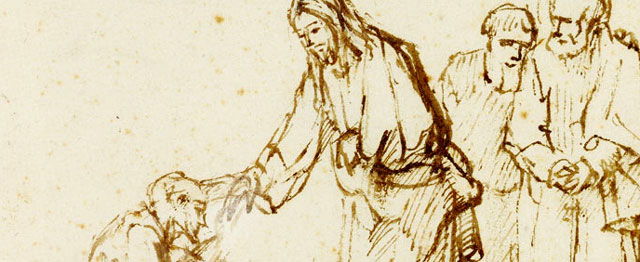 Jezus geneest een melaatse man, Rembrandt van RijnOM TE BEGINNENOrgelspel
Woord van welkom door de ouderling van dienst
De kaarsen worden aangestoken, moment van stilteOpeningslied‘Zo vriendelijk en veilig als het licht’ (LB 221, vers 1a, 2c en 3a)Gezongen groet‘Gegroet jij jij’ (ZZZ 96, eerst v)
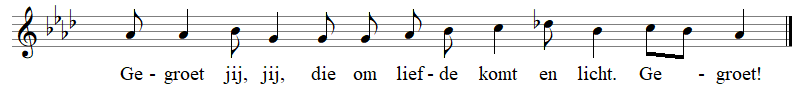 
dan c: ‘Gegroet, jij, jij, die om leven komt en licht, gegroet!’tot slot a: ‘Gegroet, jij, jij, die om vrede komt en licht, gegroet!’Drempelgebed‘Die ons voor het licht gemaakt hebt’ (LB 277)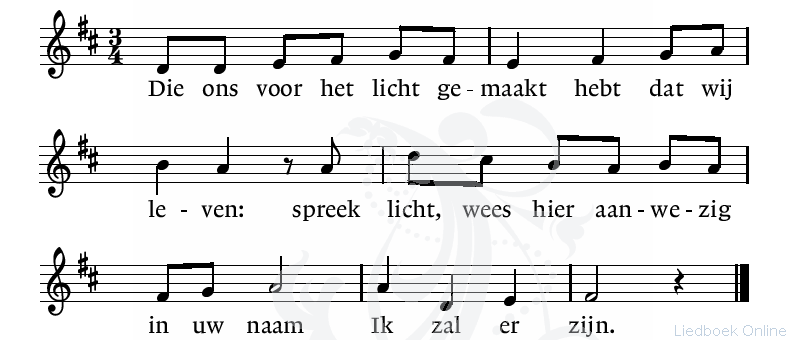 Gebed om ontferming en gezongen kyrie‘Die het lijden van de mensen’ (ZZZ 422, vers 1, 3 en 4)

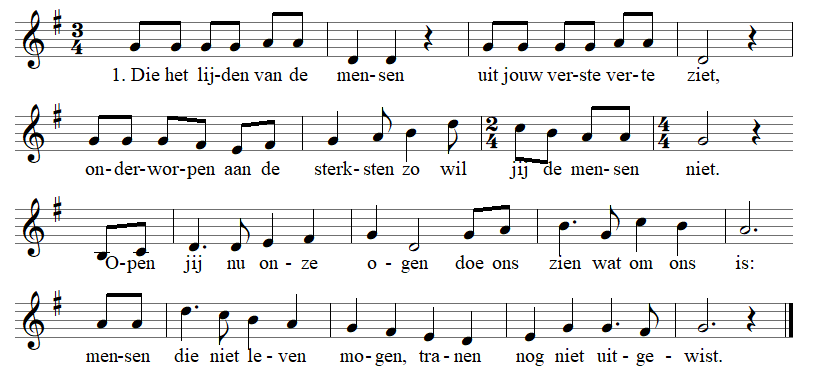 
3. Jij die weet wat in ons omgaat,    die ons kent en van ons houdt,    roept ons wakker dat wij opstaan    tegen wat ons tegenhoudt.    Wees geweten in jouw mensen,    in het vragen van een kind,    in de liefde zonder grenzen    waar de een de ander vindt.


Glorialied‘Groot is uw trouw, o Heer’ (LB 885)RONDOM HET WOORDGebed van de zondagOudtestamentische lezing2 Koningen 5, 1-15bDe cantorij zingt‘Delf mijn gezicht op’ (LB 789)EvangelielezingMarcus 1, 40-45Acclamatie‘Dan nog, klamp ik mij’ (ZZZ 342, eerst c, dan allen)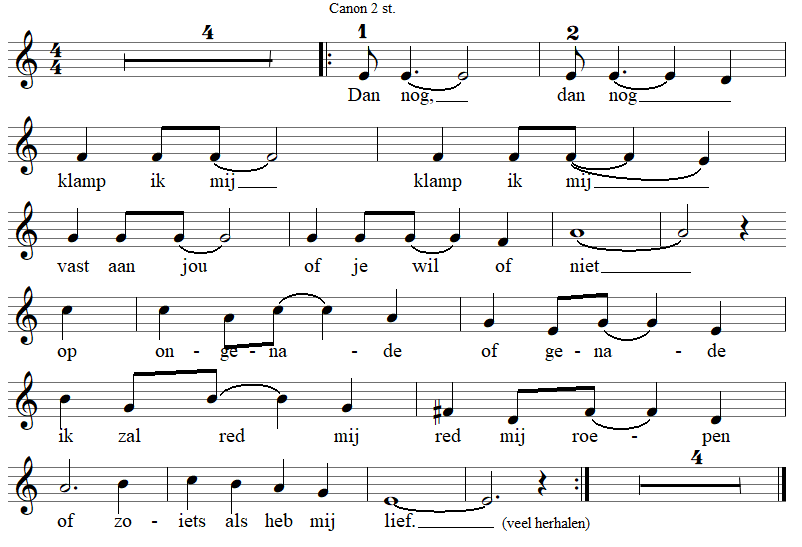 OverwegingOrgelspelLied‘Hij die de blinden weer liet zien’ (LB 534, vers 1a, 2c, 3a en 4a)GEBEDEN EN GAVENDiaconale mededelingen en informatie over de inzamelingTijdens de inzameling zingt de cantorij ‘Bless the Lord, my soul’ (LB 103 e)
Inleiding op de voorbeden‘Neem mij aan zoals ik ben’ (LB 833, 1x c, dan allen 2x)Voorbeden met gezongen acclamatie 
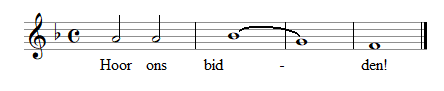 Stil gebedGezongen Onze Vader (ZZZ 297)
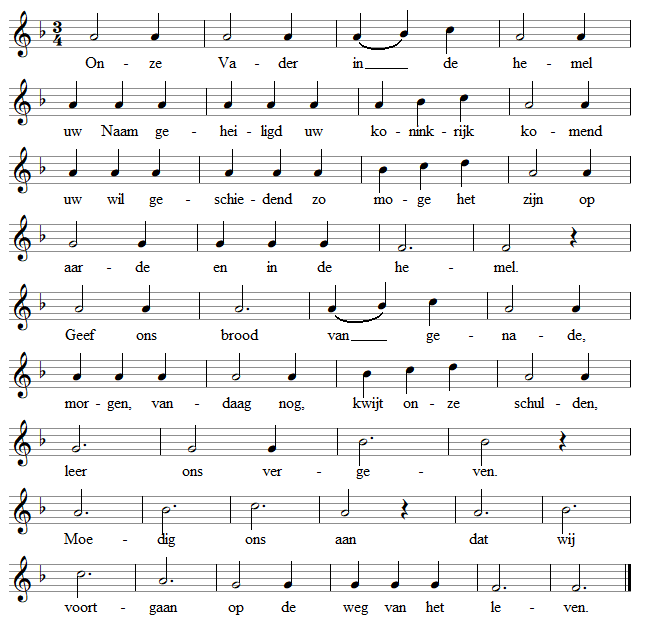 ZENDING EN ZEGENINGDe cantorij zingt als inleiding op de zegen‘Die mij droeg op adelaarsvleugels’ (ZZZ 345)
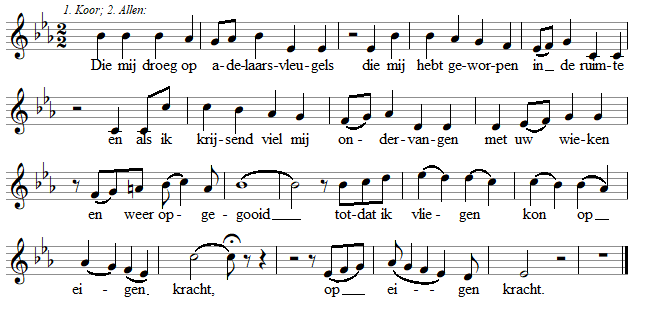 Woorden van zending en zegen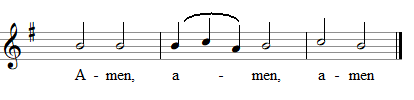 Slotlied‘Vervuld van uw zegen’ (LB 425)OrgelspelMedewerkers aan deze dienstVoorganger: buurtpastor Ruth PruisOuderling: Hessel BoersmaDiaken: Hilbert AnnenLector: Marian KamstraOrganist: Carel van AurichApparatuur: Henk en Mijke van PuttenM.m.v. de cantorij o.l.v. José van Dijken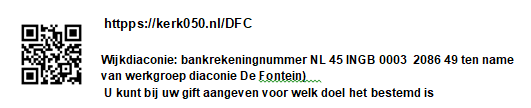 